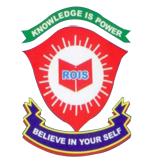 ROYAL OAK INTERNATIONAL SCHOOLSR. SEC. C.B.S.E. AFFILIATED (2018-19)WHOLE YEAR SYLLABUS OF CLASS ISUBJECT-ENGLISHSUBJECT-HINDISUBJECT-MATHSUBJECT-SCIENCESUBJECT-COMPUTERSUBJECT-DRAWING & ART/CRAFTSUBJECT-DANCEPresentation of houses activityMONTHNO. WORKING OF DAYSCONTENTACTIVITYVOCABULARYWORKSHEETApril17Recapitulation (from k.g.)MCB    Ch -1: I am* My house (Poem)GRAMMAR :Articles, *The alphabet, few lines about “Myself”Draw a hand with vowelWords ending with –an,-ap,-abUse of Articles and    alphabetical order,Vowel sounds & Ch-1May9MCB Ch -2: A tree house forRinaGRAMMAR: One and Many, Nouns                        Flash Card Activity(Nouns)Consonants blends ‘tr’,’fr’,’dr’,‘br’  Nouns One and Many and    Ch-2July22MCBCh -4 :The things we like *Party Fun(Poem)GRAMMAR: Nouns (Continue.)   * Picture CompositionTalk time ‘use of can’Short and long sounds of ‘i’Use of capital letters and full stop , Sentences Written Evaluation Syllabus: PAI(July)  M.M.:- (  30)MCBCh -1: I am                       Ch -2: A tree house for RinaGRAMMAR : Articles ,The alphabet, one and many &Nouns & Picture CompositionWritten Evaluation Syllabus: PAI(July)  M.M.:- (  30)MCBCh -1: I am                       Ch -2: A tree house for RinaGRAMMAR : Articles ,The alphabet, one and many &Nouns & Picture CompositionWritten Evaluation Syllabus: PAI(July)  M.M.:- (  30)MCBCh -1: I am                       Ch -2: A tree house for RinaGRAMMAR : Articles ,The alphabet, one and many &Nouns & Picture CompositionWritten Evaluation Syllabus: PAI(July)  M.M.:- (  30)MCBCh -1: I am                       Ch -2: A tree house for RinaGRAMMAR : Articles ,The alphabet, one and many &Nouns & Picture CompositionWritten Evaluation Syllabus: PAI(July)  M.M.:- (  30)MCBCh -1: I am                       Ch -2: A tree house for RinaGRAMMAR : Articles ,The alphabet, one and many &Nouns & Picture CompositionWritten Evaluation Syllabus: PAI(July)  M.M.:- (  30)MCBCh -1: I am                       Ch -2: A tree house for RinaGRAMMAR : Articles ,The alphabet, one and many &Nouns & Picture CompositionAug.21MCBCh- 3: A Birthday Party *Off The Zoo(Poem) GRAMMAR: Pronouns,Use of Apostrophe s (‘s), Picture CompositionMake a Birthday invitation card‘t’and ‘th’ soundsPronouns and use of apostrophe s (‘s)  Use of is/am/are and Ch- 3Sept.9MCBCh- 5:A Wonderful Holiday * A Poem(Poem)GRAMMAR: Use of has /haveWord PuzzleShort and long sound of ‘o’Revision worksheet of half yearly syllabusWritten Evaluation Syllabus: Half-Yearly Exam(September)          MM:-(60)MCBCh- 3: A Birthday Party                          Ch- 5:A Wonderful Holiday              * A Poem(Poem)                              *Off The Zoo(Poem)GRAMMAR: Pronouns, Nouns, Use of Apostrophe s (‘s), Use of has /have & one and many, a birthday invitation note, Picture CompositionWritten Evaluation Syllabus: Half-Yearly Exam(September)          MM:-(60)MCBCh- 3: A Birthday Party                          Ch- 5:A Wonderful Holiday              * A Poem(Poem)                              *Off The Zoo(Poem)GRAMMAR: Pronouns, Nouns, Use of Apostrophe s (‘s), Use of has /have & one and many, a birthday invitation note, Picture CompositionWritten Evaluation Syllabus: Half-Yearly Exam(September)          MM:-(60)MCBCh- 3: A Birthday Party                          Ch- 5:A Wonderful Holiday              * A Poem(Poem)                              *Off The Zoo(Poem)GRAMMAR: Pronouns, Nouns, Use of Apostrophe s (‘s), Use of has /have & one and many, a birthday invitation note, Picture CompositionWritten Evaluation Syllabus: Half-Yearly Exam(September)          MM:-(60)MCBCh- 3: A Birthday Party                          Ch- 5:A Wonderful Holiday              * A Poem(Poem)                              *Off The Zoo(Poem)GRAMMAR: Pronouns, Nouns, Use of Apostrophe s (‘s), Use of has /have & one and many, a birthday invitation note, Picture CompositionWritten Evaluation Syllabus: Half-Yearly Exam(September)          MM:-(60)MCBCh- 3: A Birthday Party                          Ch- 5:A Wonderful Holiday              * A Poem(Poem)                              *Off The Zoo(Poem)GRAMMAR: Pronouns, Nouns, Use of Apostrophe s (‘s), Use of has /have & one and many, a birthday invitation note, Picture CompositionWritten Evaluation Syllabus: Half-Yearly Exam(September)          MM:-(60)MCBCh- 3: A Birthday Party                          Ch- 5:A Wonderful Holiday              * A Poem(Poem)                              *Off The Zoo(Poem)GRAMMAR: Pronouns, Nouns, Use of Apostrophe s (‘s), Use of has /have & one and many, a birthday invitation note, Picture CompositionOct. 19MCBCh-6: Poppy goes to School                                                      Ch-7: Shopping	GRAMMAR: Verbs,Gender, Few lines about  ‘My School’/My houseSchool visit &make a shopping list of stationary itemsShort and long sound of ‘u’ and ‘sh’ wordsVerbs and Ch- 6Gender and Ch- 7Nov. 15MCB: New Shoes(Poem)GRAMMAR: AdverbPoem Recitation Use of has/have and adverbsWritten Evaluation Syllabus: PA-II(November)M.M:-(30)MCBCh-6: Poppy goes to SchoolCh-7: Shopping*New Shoes(Poem)GRAMMAR: Verbs , Gender, Few lines about‘My School’ or My HouseWritten Evaluation Syllabus: PA-II(November)M.M:-(30)MCBCh-6: Poppy goes to SchoolCh-7: Shopping*New Shoes(Poem)GRAMMAR: Verbs , Gender, Few lines about‘My School’ or My HouseWritten Evaluation Syllabus: PA-II(November)M.M:-(30)MCBCh-6: Poppy goes to SchoolCh-7: Shopping*New Shoes(Poem)GRAMMAR: Verbs , Gender, Few lines about‘My School’ or My HouseWritten Evaluation Syllabus: PA-II(November)M.M:-(30)MCBCh-6: Poppy goes to SchoolCh-7: Shopping*New Shoes(Poem)GRAMMAR: Verbs , Gender, Few lines about‘My School’ or My HouseWritten Evaluation Syllabus: PA-II(November)M.M:-(30)MCBCh-6: Poppy goes to SchoolCh-7: Shopping*New Shoes(Poem)GRAMMAR: Verbs , Gender, Few lines about‘My School’ or My HouseWritten Evaluation Syllabus: PA-II(November)M.M:-(30)MCBCh-6: Poppy goes to SchoolCh-7: Shopping*New Shoes(Poem)GRAMMAR: Verbs , Gender, Few lines about‘My School’ or My HouseDec. 19MCBCh- 8: A Rainy DayCh- 9: The North Wind and the Sun*  The Rainbow(Poem)GRAMMAR:Prepositions, Tenses, OppositePair work ‘Saying Please and Thank you’‘ew’ combinationPrepositions & oppositesTensech-8 and 9Jan18MCBCh-10: The School Play   *Wind on the Hill(Poem)GRAMMAR:  ConjunctionsWord ChainConsonant blends ‘sq’,’sp’,st’ConjunctionsCh-10FebRevisionWritten Evaluation Syllabus: Yearly Exam(February) M.M:-(60)MCBCh-7: ShoppingCh- 8: A Rainy DayCh- 9: The North Wind and the SunCh-10: The School PlayThe RainbowWind on the Hill(Poem)GRAMMAR: Prepositions, Tenses, Opposite,Verbs, Conjunctions, Picture CompositionWritten Evaluation Syllabus: Yearly Exam(February) M.M:-(60)MCBCh-7: ShoppingCh- 8: A Rainy DayCh- 9: The North Wind and the SunCh-10: The School PlayThe RainbowWind on the Hill(Poem)GRAMMAR: Prepositions, Tenses, Opposite,Verbs, Conjunctions, Picture CompositionWritten Evaluation Syllabus: Yearly Exam(February) M.M:-(60)MCBCh-7: ShoppingCh- 8: A Rainy DayCh- 9: The North Wind and the SunCh-10: The School PlayThe RainbowWind on the Hill(Poem)GRAMMAR: Prepositions, Tenses, Opposite,Verbs, Conjunctions, Picture CompositionWritten Evaluation Syllabus: Yearly Exam(February) M.M:-(60)MCBCh-7: ShoppingCh- 8: A Rainy DayCh- 9: The North Wind and the SunCh-10: The School PlayThe RainbowWind on the Hill(Poem)GRAMMAR: Prepositions, Tenses, Opposite,Verbs, Conjunctions, Picture CompositionWritten Evaluation Syllabus: Yearly Exam(February) M.M:-(60)MCBCh-7: ShoppingCh- 8: A Rainy DayCh- 9: The North Wind and the SunCh-10: The School PlayThe RainbowWind on the Hill(Poem)GRAMMAR: Prepositions, Tenses, Opposite,Verbs, Conjunctions, Picture CompositionWritten Evaluation Syllabus: Yearly Exam(February) M.M:-(60)MCBCh-7: ShoppingCh- 8: A Rainy DayCh- 9: The North Wind and the SunCh-10: The School PlayThe RainbowWind on the Hill(Poem)GRAMMAR: Prepositions, Tenses, Opposite,Verbs, Conjunctions, Picture CompositionMONTH NO. WORKING OF DAYSTOPICCONCEPT WORKSHEETt April 17Nks o.kksZ ds vekf=d “kCnRhu o.kksZ ds vekf=d “kCnPkj o.kksZ ds vekf=d “kCnO;kdj.k %&ikB& 1 Loj ] O;atuA – 4 lkbt “khV ij 2]3]4 o.kksZ ds “kCn ds fp= fpidk dj mud sauke fy[ksa A Worksheet Related to – nks rhu vkSj pkj o.kksZ ds “kCn ¼Loj vkSj O;atu½May9vk dh ek=k O;kdj.k %&Ik”kqvksa ds ukevk dh ek=k ds “kCndk ,d ¶yS”k dkMZ cuk,W A Worksheet Related to - vk dh ek=k July22b dh ek=k ¼ f ½ bZ dh ek=k ¼ h ½ O;kdj.k %&O;fDr;ksa ds ukefj”rksa ds ukeb ] bZ  dh ek=k ds 5 “kCnfp= lfgr viuh dkWih esa fpidk;sa A Worksheet  Related to – b vkSj bZ dh ek=k Written Evaluation Syllabus: PA – I(July)  M.M:-(30)1- nks o.kksZ ds vekf=d “kCn2- rhu o.kksZ ds vekf=d “kCnpkj o.kksZ ds vekf=d “kCnvk  dh ek=k b dh ek=kbZ dh ek=k O;kdj.k %&Loj ] O;atuIk”kqvksa ds ukeO;fDr;kas ds uke4 fj”rksa ds ukeWritten Evaluation Syllabus: PA – I(July)  M.M:-(30)1- nks o.kksZ ds vekf=d “kCn2- rhu o.kksZ ds vekf=d “kCnpkj o.kksZ ds vekf=d “kCnvk  dh ek=k b dh ek=kbZ dh ek=k O;kdj.k %&Loj ] O;atuIk”kqvksa ds ukeO;fDr;kas ds uke4 fj”rksa ds ukeWritten Evaluation Syllabus: PA – I(July)  M.M:-(30)1- nks o.kksZ ds vekf=d “kCn2- rhu o.kksZ ds vekf=d “kCnpkj o.kksZ ds vekf=d “kCnvk  dh ek=k b dh ek=kbZ dh ek=k O;kdj.k %&Loj ] O;atuIk”kqvksa ds ukeO;fDr;kas ds uke4 fj”rksa ds ukeWritten Evaluation Syllabus: PA – I(July)  M.M:-(30)1- nks o.kksZ ds vekf=d “kCn2- rhu o.kksZ ds vekf=d “kCnpkj o.kksZ ds vekf=d “kCnvk  dh ek=k b dh ek=kbZ dh ek=k O;kdj.k %&Loj ] O;atuIk”kqvksa ds ukeO;fDr;kas ds uke4 fj”rksa ds ukeWritten Evaluation Syllabus: PA – I(July)  M.M:-(30)1- nks o.kksZ ds vekf=d “kCn2- rhu o.kksZ ds vekf=d “kCnpkj o.kksZ ds vekf=d “kCnvk  dh ek=k b dh ek=kbZ dh ek=k O;kdj.k %&Loj ] O;atuIk”kqvksa ds ukeO;fDr;kas ds uke4 fj”rksa ds ukeAug. 21m dh ek=k Å dh ek=k _ dh ek=k , dh ek=k O;kdj.k %&1- fyax cnyksapkVZ isij dh xksy vkd`fr dkV dj m] Å] _ ] , dh ek=k ds “kCn ds fp= fpidk,W A Worksheet  Related to – m ] Å ] _  vkSj  , dh ek=k Sept.09,s dh ek=k O;kdj.k %& ,d &vusd ¼opu½,s dh ek=k ds “kCn dk ,d ¶yS”kdkMZcuk,¡ ¼pkVZ isij ij½Worksheet  Related to –,s dh ek=k Written Evaluation Syllabus: Half Yearly Exam(September)M.M:-(60)bZ dh ek=k        m dh ek=kÅ dh ek=k _ dh ek=k , dh ek=k ,s dh ek=k O;kdj.k %&Fyaxcnyks             2-,d &vusd ¼opu½          Ik”kqvksa ds ukeWritten Evaluation Syllabus: Half Yearly Exam(September)M.M:-(60)bZ dh ek=k        m dh ek=kÅ dh ek=k _ dh ek=k , dh ek=k ,s dh ek=k O;kdj.k %&Fyaxcnyks             2-,d &vusd ¼opu½          Ik”kqvksa ds ukeWritten Evaluation Syllabus: Half Yearly Exam(September)M.M:-(60)bZ dh ek=k        m dh ek=kÅ dh ek=k _ dh ek=k , dh ek=k ,s dh ek=k O;kdj.k %&Fyaxcnyks             2-,d &vusd ¼opu½          Ik”kqvksa ds ukeWritten Evaluation Syllabus: Half Yearly Exam(September)M.M:-(60)bZ dh ek=k        m dh ek=kÅ dh ek=k _ dh ek=k , dh ek=k ,s dh ek=k O;kdj.k %&Fyaxcnyks             2-,d &vusd ¼opu½          Ik”kqvksa ds ukeWritten Evaluation Syllabus: Half Yearly Exam(September)M.M:-(60)bZ dh ek=k        m dh ek=kÅ dh ek=k _ dh ek=k , dh ek=k ,s dh ek=k O;kdj.k %&Fyaxcnyks             2-,d &vusd ¼opu½          Ik”kqvksa ds ukeOct.19vks  dh ek=k vkS dh ek=k O;kdj.k %&uke crkus okys “kCn ¼laKk½vks  ] vkS dh ek=k ds “kCn dh 5 fp= A – 4 lkbt “khV ij yxkvks A Worksheet  Related to – vks  ] vkS dh ek=k vkSj laKkNov15vuqLokj]pan fcanq vkSj folxZO;kdj.kLFkkuksa ds ukedkSu D;k dj jgk gS\¼ fØ;k½Worksheet  Related to - vuqLokj]pan fcanq vkSj folxZ ]  fØ;kWritten Evaluation Syllabus: PA –II(November)M.M.:-(30)vks dh ek=k  vkS dh ek=k vuqLokj ] pan fcanq vkSj folxZO;kdj.k%&uke crkus okys “kCn ¼laKk½LFkkuksa ds uke3-dkSu D;k dj jgk gS\¼fØ;k½ Written Evaluation Syllabus: PA –II(November)M.M.:-(30)vks dh ek=k  vkS dh ek=k vuqLokj ] pan fcanq vkSj folxZO;kdj.k%&uke crkus okys “kCn ¼laKk½LFkkuksa ds uke3-dkSu D;k dj jgk gS\¼fØ;k½ Written Evaluation Syllabus: PA –II(November)M.M.:-(30)vks dh ek=k  vkS dh ek=k vuqLokj ] pan fcanq vkSj folxZO;kdj.k%&uke crkus okys “kCn ¼laKk½LFkkuksa ds uke3-dkSu D;k dj jgk gS\¼fØ;k½ Written Evaluation Syllabus: PA –II(November)M.M.:-(30)vks dh ek=k  vkS dh ek=k vuqLokj ] pan fcanq vkSj folxZO;kdj.k%&uke crkus okys “kCn ¼laKk½LFkkuksa ds uke3-dkSu D;k dj jgk gS\¼fØ;k½ Written Evaluation Syllabus: PA –II(November)M.M.:-(30)vks dh ek=k  vkS dh ek=k vuqLokj ] pan fcanq vkSj folxZO;kdj.k%&uke crkus okys “kCn ¼laKk½LFkkuksa ds uke3-dkSu D;k dj jgk gS\¼fØ;k½ Dec.18la;qDrk{kj vkSj la;qDRk O;atuckjg [kM+hO;kdj.kmyVs vFkZ okys “kCn ¼foykse½ys[ku vH;kl ¼gkFkh½Ckgj [kM+h dk ,d ¶yS”k dkMZ cukuk AA-4  “khV ij ik¡p mYVs vFkZ okys “kCn fp= lfgr fy[kuk AWorksheet Related to-  la;qDrk{kj vkSj la;qDRkO ;atu  ]  ckjg [kM+h ] myVs vFkZ okys “kCn ¼foykse½Jan.18ikB& 8  dkSu cM+kikB& 9 jk[kh dk R;ksgkjO;kdj.k %&
ys[kuvH;klrksrklkbfdyA-4  “khV ij rksrk vkSj lkbfdy dk fp= cuk dj pkj pkj okD; fy[kuk A Written Evaluation Syllabus: Yearly Exam(February)M.M:-(60)la;qDrk{kj vkSj la;qDRk O;atuckjg [kM+hikB& 8  dkSu M+kikB& 9 jk[kh dk R;ksgkjvks dh ek=k vkS dh ek=k O;kdj.k %&myVs vFkZ okys “kCn ¼foykse½ys[ku vH;klgkFkh ] rksrk lkbfdydkSu D;k dj jgk gS \  ¼fØ;k½Written Evaluation Syllabus: Yearly Exam(February)M.M:-(60)la;qDrk{kj vkSj la;qDRk O;atuckjg [kM+hikB& 8  dkSu M+kikB& 9 jk[kh dk R;ksgkjvks dh ek=k vkS dh ek=k O;kdj.k %&myVs vFkZ okys “kCn ¼foykse½ys[ku vH;klgkFkh ] rksrk lkbfdydkSu D;k dj jgk gS \  ¼fØ;k½Written Evaluation Syllabus: Yearly Exam(February)M.M:-(60)la;qDrk{kj vkSj la;qDRk O;atuckjg [kM+hikB& 8  dkSu M+kikB& 9 jk[kh dk R;ksgkjvks dh ek=k vkS dh ek=k O;kdj.k %&myVs vFkZ okys “kCn ¼foykse½ys[ku vH;klgkFkh ] rksrk lkbfdydkSu D;k dj jgk gS \  ¼fØ;k½Written Evaluation Syllabus: Yearly Exam(February)M.M:-(60)la;qDrk{kj vkSj la;qDRk O;atuckjg [kM+hikB& 8  dkSu M+kikB& 9 jk[kh dk R;ksgkjvks dh ek=k vkS dh ek=k O;kdj.k %&myVs vFkZ okys “kCn ¼foykse½ys[ku vH;klgkFkh ] rksrk lkbfdydkSu D;k dj jgk gS \  ¼fØ;k½Written Evaluation Syllabus: Yearly Exam(February)M.M:-(60)la;qDrk{kj vkSj la;qDRk O;atuckjg [kM+hikB& 8  dkSu M+kikB& 9 jk[kh dk R;ksgkjvks dh ek=k vkS dh ek=k O;kdj.k %&myVs vFkZ okys “kCn ¼foykse½ys[ku vH;klgkFkh ] rksrk lkbfdydkSu D;k dj jgk gS \  ¼fØ;k½MONTHNO. OF WORKING DAYSTOPICCONCEPTACTIVITYWRORKSHEETApr.17Ch-1 Learning basicsCh-2 Numbers from 1 to 10 , Counting 1 to 100, Number names 1 to 10Ch-3 Addition* Comparison of numbers, just-after-just before-between numbers* Addition by counting. * Number blocks Ch-2 & 3May 9Ch-4 Subtraction* Subtraction without borrowing* Number blocksCh-4Jul.22Ch-5 Concept of ZeroCh-9 Numerals on Abacus*Addition property & subtraction property of zero based on addition*1-digit & 2-digit numbers concept and numbers in short form* Use of AbacusWritten Evaluation Syllabus: PA-I(July)   MM(30)Ch-1 Learning basics                              Ch-2 Numbers from 1 to 10Ch-3 Addition                                          Ch-4 SubtractionCh-5 Concept of  Zero                            Ch-9 Numerals on Abacus*Dodging tables 2 to 5Written Evaluation Syllabus: PA-I(July)   MM(30)Ch-1 Learning basics                              Ch-2 Numbers from 1 to 10Ch-3 Addition                                          Ch-4 SubtractionCh-5 Concept of  Zero                            Ch-9 Numerals on Abacus*Dodging tables 2 to 5Written Evaluation Syllabus: PA-I(July)   MM(30)Ch-1 Learning basics                              Ch-2 Numbers from 1 to 10Ch-3 Addition                                          Ch-4 SubtractionCh-5 Concept of  Zero                            Ch-9 Numerals on Abacus*Dodging tables 2 to 5Written Evaluation Syllabus: PA-I(July)   MM(30)Ch-1 Learning basics                              Ch-2 Numbers from 1 to 10Ch-3 Addition                                          Ch-4 SubtractionCh-5 Concept of  Zero                            Ch-9 Numerals on Abacus*Dodging tables 2 to 5Written Evaluation Syllabus: PA-I(July)   MM(30)Ch-1 Learning basics                              Ch-2 Numbers from 1 to 10Ch-3 Addition                                          Ch-4 SubtractionCh-5 Concept of  Zero                            Ch-9 Numerals on Abacus*Dodging tables 2 to 5Written Evaluation Syllabus: PA-I(July)   MM(30)Ch-1 Learning basics                              Ch-2 Numbers from 1 to 10Ch-3 Addition                                          Ch-4 SubtractionCh-5 Concept of  Zero                            Ch-9 Numerals on Abacus*Dodging tables 2 to 5Aug. 21Ch-6 Numbers from 11 to 20Ch-7 Numbers from 21 to 50Ch-15 MultiplicationCh-10 Comparison of Numbers*Number names, addition of smaller numbers.*Multiplication using multiplication tables* Multiplication tables*Flash card of numbersCh-6 , 7, 15Sep.8Ch-20 MeasurementsCh-22 Spatial Relation*Introduction of longer-shorter, big-small, heavy-light etc.* use toys of different sizes, weight, length & heightCh-20Written Evaluation Syllabus: Half yearly Exam(September)    MM(60)Ch-6 Numbers from 11 to 20                        Ch-7 Numbers from 21 to 50Ch-10 Comparison of Numbers                    Ch-15 MultiplicationCh-20 Measurements                                     Ch-22 Spatial Relation*Dodging tables 2 to 7Written Evaluation Syllabus: Half yearly Exam(September)    MM(60)Ch-6 Numbers from 11 to 20                        Ch-7 Numbers from 21 to 50Ch-10 Comparison of Numbers                    Ch-15 MultiplicationCh-20 Measurements                                     Ch-22 Spatial Relation*Dodging tables 2 to 7Written Evaluation Syllabus: Half yearly Exam(September)    MM(60)Ch-6 Numbers from 11 to 20                        Ch-7 Numbers from 21 to 50Ch-10 Comparison of Numbers                    Ch-15 MultiplicationCh-20 Measurements                                     Ch-22 Spatial Relation*Dodging tables 2 to 7Written Evaluation Syllabus: Half yearly Exam(September)    MM(60)Ch-6 Numbers from 11 to 20                        Ch-7 Numbers from 21 to 50Ch-10 Comparison of Numbers                    Ch-15 MultiplicationCh-20 Measurements                                     Ch-22 Spatial Relation*Dodging tables 2 to 7Written Evaluation Syllabus: Half yearly Exam(September)    MM(60)Ch-6 Numbers from 11 to 20                        Ch-7 Numbers from 21 to 50Ch-10 Comparison of Numbers                    Ch-15 MultiplicationCh-20 Measurements                                     Ch-22 Spatial Relation*Dodging tables 2 to 7Written Evaluation Syllabus: Half yearly Exam(September)    MM(60)Ch-6 Numbers from 11 to 20                        Ch-7 Numbers from 21 to 50Ch-10 Comparison of Numbers                    Ch-15 MultiplicationCh-20 Measurements                                     Ch-22 Spatial Relation*Dodging tables 2 to 7Oct.19Ch-12 Addition of 2 digit numbersCh-13 Subtraction of 2 digit numbersCh-16 Ordinal numbers*Addition by short method*Subtraction by short method*Use of blocks * Position chartWorksheet of ch-12, 13 & 16Nov.15Ch-8 Numbers from 51 to 100Ch-11 Ordering of NumbersCh-14 Skip Counting*Counting by grouping, counting breaks *Number chartWorksheet of ch-8,11Written Evaluation Syllabus: PA-II(November)      MM(30)Ch-8 Numbers from 51 to 100                       Ch-11 Ordering of NumbersCh-12 Addition of 2 digit numbers                Ch-13 Subtraction of 2 digit numbersCh-14 Skip Counting                                        Ch-16 Ordinal numbers*Dodging tables 2 to 10Written Evaluation Syllabus: PA-II(November)      MM(30)Ch-8 Numbers from 51 to 100                       Ch-11 Ordering of NumbersCh-12 Addition of 2 digit numbers                Ch-13 Subtraction of 2 digit numbersCh-14 Skip Counting                                        Ch-16 Ordinal numbers*Dodging tables 2 to 10Written Evaluation Syllabus: PA-II(November)      MM(30)Ch-8 Numbers from 51 to 100                       Ch-11 Ordering of NumbersCh-12 Addition of 2 digit numbers                Ch-13 Subtraction of 2 digit numbersCh-14 Skip Counting                                        Ch-16 Ordinal numbers*Dodging tables 2 to 10Written Evaluation Syllabus: PA-II(November)      MM(30)Ch-8 Numbers from 51 to 100                       Ch-11 Ordering of NumbersCh-12 Addition of 2 digit numbers                Ch-13 Subtraction of 2 digit numbersCh-14 Skip Counting                                        Ch-16 Ordinal numbers*Dodging tables 2 to 10Written Evaluation Syllabus: PA-II(November)      MM(30)Ch-8 Numbers from 51 to 100                       Ch-11 Ordering of NumbersCh-12 Addition of 2 digit numbers                Ch-13 Subtraction of 2 digit numbersCh-14 Skip Counting                                        Ch-16 Ordinal numbers*Dodging tables 2 to 10Written Evaluation Syllabus: PA-II(November)      MM(30)Ch-8 Numbers from 51 to 100                       Ch-11 Ordering of NumbersCh-12 Addition of 2 digit numbers                Ch-13 Subtraction of 2 digit numbersCh-14 Skip Counting                                        Ch-16 Ordinal numbers*Dodging tables 2 to 10Dec.19Ch-17 TimeCh-18 CalendarCh-21 Shapes*Parts of days, day & night*  Days & month*Shapes & its types.Use of clock & calendarShapes-solid & planeWorksheet of ch-17, 18, 21Jan.18Ch-19 MoneyCh-23 Pattern* Introduction of currency  &  adding money*Sequence of objectsUse of currency chartUse of different shaped  blocksWorksheet of ch-19, 23Written Evaluation Syllabus: Final Exam(February)MM(60)Ch-12 Addition of 2 digit numbers                Ch-13 Subtraction of 2 digit numbers                   Ch-17 Time                            Ch-18 Calendar                                                 Ch-19 Money                                                             Ch-21 Shapes                                        Ch-23 Pattern                                                    *Dodging tables 2 to 10Written Evaluation Syllabus: Final Exam(February)MM(60)Ch-12 Addition of 2 digit numbers                Ch-13 Subtraction of 2 digit numbers                   Ch-17 Time                            Ch-18 Calendar                                                 Ch-19 Money                                                             Ch-21 Shapes                                        Ch-23 Pattern                                                    *Dodging tables 2 to 10Written Evaluation Syllabus: Final Exam(February)MM(60)Ch-12 Addition of 2 digit numbers                Ch-13 Subtraction of 2 digit numbers                   Ch-17 Time                            Ch-18 Calendar                                                 Ch-19 Money                                                             Ch-21 Shapes                                        Ch-23 Pattern                                                    *Dodging tables 2 to 10Written Evaluation Syllabus: Final Exam(February)MM(60)Ch-12 Addition of 2 digit numbers                Ch-13 Subtraction of 2 digit numbers                   Ch-17 Time                            Ch-18 Calendar                                                 Ch-19 Money                                                             Ch-21 Shapes                                        Ch-23 Pattern                                                    *Dodging tables 2 to 10Written Evaluation Syllabus: Final Exam(February)MM(60)Ch-12 Addition of 2 digit numbers                Ch-13 Subtraction of 2 digit numbers                   Ch-17 Time                            Ch-18 Calendar                                                 Ch-19 Money                                                             Ch-21 Shapes                                        Ch-23 Pattern                                                    *Dodging tables 2 to 10Written Evaluation Syllabus: Final Exam(February)MM(60)Ch-12 Addition of 2 digit numbers                Ch-13 Subtraction of 2 digit numbers                   Ch-17 Time                            Ch-18 Calendar                                                 Ch-19 Money                                                             Ch-21 Shapes                                        Ch-23 Pattern                                                    *Dodging tables 2 to 10MONTH	MonthNO OF WORKING DAYSNO OF WORKING DAYSTOPICCONCEPTACTIVITYWOKSHEETApril1717Ch 1 – About MeCh 2 – Our body is wonderfulCh 3 – Our Sense OrgansShowing picture of different parts of body and their work1. Do the activity (C) given on Page 12 ( making of Peacock)Work sheet related to ch-2 and3May99Ch 18 – Growing UpShowing pictures of different stages of growth to clear the concept of how living things grow.1. Paste pictures to show how can we keep our body clean and healthy.July2222Ch 4 – My FamilyCh 5  – We help one  anotherCh 6 – Our Food1. Discussion on Family and how we help one another in family2. Showing real food we get from plants and animals.Make a photo frame and paste the pictures of your family in it.Recapitulation worksheet for PA-1Written Evaluation Syllabus: PA –I(July)  MM(30)Ch 3 – Our Sense Organs                      Ch 4 – My Family                   Ch 5  – We help one  another Ch 6 – Our Food                                    Ch 18 – Growing UpWritten Evaluation Syllabus: PA –I(July)  MM(30)Ch 3 – Our Sense Organs                      Ch 4 – My Family                   Ch 5  – We help one  another Ch 6 – Our Food                                    Ch 18 – Growing UpWritten Evaluation Syllabus: PA –I(July)  MM(30)Ch 3 – Our Sense Organs                      Ch 4 – My Family                   Ch 5  – We help one  another Ch 6 – Our Food                                    Ch 18 – Growing UpWritten Evaluation Syllabus: PA –I(July)  MM(30)Ch 3 – Our Sense Organs                      Ch 4 – My Family                   Ch 5  – We help one  another Ch 6 – Our Food                                    Ch 18 – Growing UpWritten Evaluation Syllabus: PA –I(July)  MM(30)Ch 3 – Our Sense Organs                      Ch 4 – My Family                   Ch 5  – We help one  another Ch 6 – Our Food                                    Ch 18 – Growing UpWritten Evaluation Syllabus: PA –I(July)  MM(30)Ch 3 – Our Sense Organs                      Ch 4 – My Family                   Ch 5  – We help one  another Ch 6 – Our Food                                    Ch 18 – Growing UpWritten Evaluation Syllabus: PA –I(July)  MM(30)Ch 3 – Our Sense Organs                      Ch 4 – My Family                   Ch 5  – We help one  another Ch 6 – Our Food                                    Ch 18 – Growing UpAug.Aug.21Ch 7 – Our ClothesCh 8 – We need a house (Book Exercise)Ch 9 – Our HomeCh 20 – Safety Rules1. Showing different types of Houses2. Showing stick puppets of some people wearing special uniform.1.Make a traffic light on A-4 sheet.2. Paste the picture of different room in your house in A-4sheet.Work sheet related to ch-7,9 and 20Sep.Sep.9Ch 15 -  Our SchoolCh 16 -  Our Classroom (Book Ex)Visiting different rooms in our schoolWrite down five things that you like about your school on A4 Sheet.Recapitulation worksheet for Half yearlyWritten Evaluation Syllabus: Half Yearly Exam(September) MM(60)Ch 2 – Our body is wonderful              Ch 7 – Our Clothes       Ch 8 – We need a house (Book Exercise)Ch 9 – Our Home                                   Ch 15 -  Our School       Ch 16 -  Our Classroom        Ch 20 – Safety RulesWritten Evaluation Syllabus: Half Yearly Exam(September) MM(60)Ch 2 – Our body is wonderful              Ch 7 – Our Clothes       Ch 8 – We need a house (Book Exercise)Ch 9 – Our Home                                   Ch 15 -  Our School       Ch 16 -  Our Classroom        Ch 20 – Safety RulesWritten Evaluation Syllabus: Half Yearly Exam(September) MM(60)Ch 2 – Our body is wonderful              Ch 7 – Our Clothes       Ch 8 – We need a house (Book Exercise)Ch 9 – Our Home                                   Ch 15 -  Our School       Ch 16 -  Our Classroom        Ch 20 – Safety RulesWritten Evaluation Syllabus: Half Yearly Exam(September) MM(60)Ch 2 – Our body is wonderful              Ch 7 – Our Clothes       Ch 8 – We need a house (Book Exercise)Ch 9 – Our Home                                   Ch 15 -  Our School       Ch 16 -  Our Classroom        Ch 20 – Safety RulesWritten Evaluation Syllabus: Half Yearly Exam(September) MM(60)Ch 2 – Our body is wonderful              Ch 7 – Our Clothes       Ch 8 – We need a house (Book Exercise)Ch 9 – Our Home                                   Ch 15 -  Our School       Ch 16 -  Our Classroom        Ch 20 – Safety RulesWritten Evaluation Syllabus: Half Yearly Exam(September) MM(60)Ch 2 – Our body is wonderful              Ch 7 – Our Clothes       Ch 8 – We need a house (Book Exercise)Ch 9 – Our Home                                   Ch 15 -  Our School       Ch 16 -  Our Classroom        Ch 20 – Safety RulesWritten Evaluation Syllabus: Half Yearly Exam(September) MM(60)Ch 2 – Our body is wonderful              Ch 7 – Our Clothes       Ch 8 – We need a house (Book Exercise)Ch 9 – Our Home                                   Ch 15 -  Our School       Ch 16 -  Our Classroom        Ch 20 – Safety RulesOct.Oct.19Ch 10 – Plant WorldCh 11 – Plant our green friendsCh 12 – Animal World1. Playground visit to show different types of plants and trees.2. Show real things that we get from plants and animalsCollect pictures of five different animals and their names. Paste them on A4 sheetWork sheet related to ch-10,11 and 12Nov.Nov.15Ch 13 – Food and homes of animalsCh 14 – Place near my home1. Show Flash card of different types of animal2. Showing pictures of different places in our neighborhood1. Collect pictures of five different animals and their homes. Paste them on A4 sheet.Recapitulation worksheet for PA-IIWritten Evaluation Syllabus: PA II(November) MM(30)Ch 10 – Plant World                                                Ch 11 – Plant our green friends                   Ch 12 – Animal WorldCh 13 – Food and homes of animals                     Ch 14 – Place near my homeWritten Evaluation Syllabus: PA II(November) MM(30)Ch 10 – Plant World                                                Ch 11 – Plant our green friends                   Ch 12 – Animal WorldCh 13 – Food and homes of animals                     Ch 14 – Place near my homeWritten Evaluation Syllabus: PA II(November) MM(30)Ch 10 – Plant World                                                Ch 11 – Plant our green friends                   Ch 12 – Animal WorldCh 13 – Food and homes of animals                     Ch 14 – Place near my homeWritten Evaluation Syllabus: PA II(November) MM(30)Ch 10 – Plant World                                                Ch 11 – Plant our green friends                   Ch 12 – Animal WorldCh 13 – Food and homes of animals                     Ch 14 – Place near my homeWritten Evaluation Syllabus: PA II(November) MM(30)Ch 10 – Plant World                                                Ch 11 – Plant our green friends                   Ch 12 – Animal WorldCh 13 – Food and homes of animals                     Ch 14 – Place near my homeWritten Evaluation Syllabus: PA II(November) MM(30)Ch 10 – Plant World                                                Ch 11 – Plant our green friends                   Ch 12 – Animal WorldCh 13 – Food and homes of animals                     Ch 14 – Place near my homeWritten Evaluation Syllabus: PA II(November) MM(30)Ch 10 – Plant World                                                Ch 11 – Plant our green friends                   Ch 12 – Animal WorldCh 13 – Food and homes of animals                     Ch 14 – Place near my homeDec.Dec.18Ch 17 – Our FestivalsCh 19 – Good manners and habits (Book Exercise)Ch 23 – The sky above us1. Enactment of good manners and habit in the class2. Showing pictures of different parts of a day1. Paste 3-3 pictures of religious and National festival of India.2. Write few good manners and habits in A4 SheetWork sheet related to ch-17 and 23Jan.Jan.18Ch 21 – Means of TransportCh 22- Our Earth1. Showing Globe to the student.2. Showing Flash Card of different means of transport.1. Collect pictures of different means of transport and paste them of A4 Sheet.Work sheet related to ch-21 and 22Feb.Feb.11RevisionRecapitulation worksheet for yearly examWritten Evaluation Syllabus: Yearly Exam(February) MM(60)Ch 5  – We help one  another                        Ch 14 – Place near my home                  Ch 17 – Our FestivalsCh 19 – Good manners and habits                Ch 21 – Means of Transport                   Ch 22- Our EarthCh 23 – The sky above usWritten Evaluation Syllabus: Yearly Exam(February) MM(60)Ch 5  – We help one  another                        Ch 14 – Place near my home                  Ch 17 – Our FestivalsCh 19 – Good manners and habits                Ch 21 – Means of Transport                   Ch 22- Our EarthCh 23 – The sky above usWritten Evaluation Syllabus: Yearly Exam(February) MM(60)Ch 5  – We help one  another                        Ch 14 – Place near my home                  Ch 17 – Our FestivalsCh 19 – Good manners and habits                Ch 21 – Means of Transport                   Ch 22- Our EarthCh 23 – The sky above usWritten Evaluation Syllabus: Yearly Exam(February) MM(60)Ch 5  – We help one  another                        Ch 14 – Place near my home                  Ch 17 – Our FestivalsCh 19 – Good manners and habits                Ch 21 – Means of Transport                   Ch 22- Our EarthCh 23 – The sky above usWritten Evaluation Syllabus: Yearly Exam(February) MM(60)Ch 5  – We help one  another                        Ch 14 – Place near my home                  Ch 17 – Our FestivalsCh 19 – Good manners and habits                Ch 21 – Means of Transport                   Ch 22- Our EarthCh 23 – The sky above usWritten Evaluation Syllabus: Yearly Exam(February) MM(60)Ch 5  – We help one  another                        Ch 14 – Place near my home                  Ch 17 – Our FestivalsCh 19 – Good manners and habits                Ch 21 – Means of Transport                   Ch 22- Our EarthCh 23 – The sky above usWritten Evaluation Syllabus: Yearly Exam(February) MM(60)Ch 5  – We help one  another                        Ch 14 – Place near my home                  Ch 17 – Our FestivalsCh 19 – Good manners and habits                Ch 21 – Means of Transport                   Ch 22- Our EarthCh 23 – The sky above usMONTHNO. OF WORKING DAYSCONTENTCONTENTCONTENTACTIVITYPRACTICALWORKSHEETApril17Ch – 1 : Know your computerCh – 1 : Know your computerCh – 1 : Know your computer*Paste Natural things and God made things in your notebook.* Basic introduction of computerCh-1&Ch-2May9Ch – 2 : Computer a smart machineCh – 2 : Computer a smart machineCh – 2 : Computer a smart machine*Paste the picture of computer in notebook*NotepadCh-1&Ch-2July22 RevisionCh – 3 : Computer at work (Reading)RevisionCh – 3 : Computer at work (Reading)RevisionCh – 3 : Computer at work (Reading)Written Evaluation Syllabus: PA-I(July)MM:-20 Ch – 1 : Know your computer                   Ch – 2 : Computer a smart machinePractical: NotepadWritten Evaluation Syllabus: PA-I(July)MM:-20 Ch – 1 : Know your computer                   Ch – 2 : Computer a smart machinePractical: NotepadWritten Evaluation Syllabus: PA-I(July)MM:-20 Ch – 1 : Know your computer                   Ch – 2 : Computer a smart machinePractical: NotepadWritten Evaluation Syllabus: PA-I(July)MM:-20 Ch – 1 : Know your computer                   Ch – 2 : Computer a smart machinePractical: NotepadWritten Evaluation Syllabus: PA-I(July)MM:-20 Ch – 1 : Know your computer                   Ch – 2 : Computer a smart machinePractical: NotepadWritten Evaluation Syllabus: PA-I(July)MM:-20 Ch – 1 : Know your computer                   Ch – 2 : Computer a smart machinePractical: NotepadWritten Evaluation Syllabus: PA-I(July)MM:-20 Ch – 1 : Know your computer                   Ch – 2 : Computer a smart machinePractical: NotepadWritten Evaluation Syllabus: PA-I(July)MM:-20 Ch – 1 : Know your computer                   Ch – 2 : Computer a smart machinePractical: NotepadAug. 21Ch – 3 : Computer at work (Exercise)Ch – 4 : Parts of computerCh – 3 : Computer at work (Exercise)Ch – 4 : Parts of computerCh – 3 : Computer at work (Exercise)Ch – 4 : Parts of computer*Paste the places where computer are used.* Paste different parts of computer in your notebook. * NotepadCh-3 & 4 Sep.9RevisionRevisionRevisionWritten Evaluation Syllabus: Half Yearly Exam(September)  MM:-30Ch – 3 : Computer at work                   Ch – 4 : Parts of computerPractical: NotepadWritten Evaluation Syllabus: Half Yearly Exam(September)  MM:-30Ch – 3 : Computer at work                   Ch – 4 : Parts of computerPractical: NotepadWritten Evaluation Syllabus: Half Yearly Exam(September)  MM:-30Ch – 3 : Computer at work                   Ch – 4 : Parts of computerPractical: NotepadWritten Evaluation Syllabus: Half Yearly Exam(September)  MM:-30Ch – 3 : Computer at work                   Ch – 4 : Parts of computerPractical: NotepadWritten Evaluation Syllabus: Half Yearly Exam(September)  MM:-30Ch – 3 : Computer at work                   Ch – 4 : Parts of computerPractical: NotepadWritten Evaluation Syllabus: Half Yearly Exam(September)  MM:-30Ch – 3 : Computer at work                   Ch – 4 : Parts of computerPractical: NotepadWritten Evaluation Syllabus: Half Yearly Exam(September)  MM:-30Ch – 3 : Computer at work                   Ch – 4 : Parts of computerPractical: NotepadWritten Evaluation Syllabus: Half Yearly Exam(September)  MM:-30Ch – 3 : Computer at work                   Ch – 4 : Parts of computerPractical: NotepadOct.19Ch – 5 : Knowing the keyboard Ch – 6 : Knowing the mouse(Reading)* Draw the different keys of the keyboard* Draw the different keys of the keyboard* Draw the different keys of the keyboard*PaintCh-5 &6Nov.15Ch – 6 : Knowing the mouse(Exercise)* Draw and label different parts of mouse* Draw and label different parts of mouse* Draw and label different parts of mouse*PaintCh-5 &6Written Evaluation Syllabus : PA-II(November)MM:-20 Ch – 5 : Knowing the keyboard                   Ch – 6 : Knowing the mouse Practical: PaintWritten Evaluation Syllabus : PA-II(November)MM:-20 Ch – 5 : Knowing the keyboard                   Ch – 6 : Knowing the mouse Practical: PaintWritten Evaluation Syllabus : PA-II(November)MM:-20 Ch – 5 : Knowing the keyboard                   Ch – 6 : Knowing the mouse Practical: PaintWritten Evaluation Syllabus : PA-II(November)MM:-20 Ch – 5 : Knowing the keyboard                   Ch – 6 : Knowing the mouse Practical: PaintWritten Evaluation Syllabus : PA-II(November)MM:-20 Ch – 5 : Knowing the keyboard                   Ch – 6 : Knowing the mouse Practical: PaintWritten Evaluation Syllabus : PA-II(November)MM:-20 Ch – 5 : Knowing the keyboard                   Ch – 6 : Knowing the mouse Practical: PaintWritten Evaluation Syllabus : PA-II(November)MM:-20 Ch – 5 : Knowing the keyboard                   Ch – 6 : Knowing the mouse Practical: PaintWritten Evaluation Syllabus : PA-II(November)MM:-20 Ch – 5 : Knowing the keyboard                   Ch – 6 : Knowing the mouse Practical: PaintDec.19Ch – 7 : Let us draw*Draw different tools of paint window in notebook.*Draw different tools of paint window in notebook.*Draw different tools of paint window in notebook.*PaintCh-7 &8Jan.18Ch – 8 : Computer room manners*Write four computer Room manners in notebook.*Write four computer Room manners in notebook.*Write four computer Room manners in notebook.*PaintCh-7 &8Feb.11RevisionRevisionWritten Evaluation Syllabus: Yearly Exam(February)MM:-30Ch – 7 : Let us draw	      Ch – 8 : Computer room mannersPractical: PaintWritten Evaluation Syllabus: Yearly Exam(February)MM:-30Ch – 7 : Let us draw	      Ch – 8 : Computer room mannersPractical: PaintWritten Evaluation Syllabus: Yearly Exam(February)MM:-30Ch – 7 : Let us draw	      Ch – 8 : Computer room mannersPractical: PaintWritten Evaluation Syllabus: Yearly Exam(February)MM:-30Ch – 7 : Let us draw	      Ch – 8 : Computer room mannersPractical: PaintWritten Evaluation Syllabus: Yearly Exam(February)MM:-30Ch – 7 : Let us draw	      Ch – 8 : Computer room mannersPractical: PaintWritten Evaluation Syllabus: Yearly Exam(February)MM:-30Ch – 7 : Let us draw	      Ch – 8 : Computer room mannersPractical: PaintWritten Evaluation Syllabus: Yearly Exam(February)MM:-30Ch – 7 : Let us draw	      Ch – 8 : Computer room mannersPractical: PaintWritten Evaluation Syllabus: Yearly Exam(February)MM:-30Ch – 7 : Let us draw	      Ch – 8 : Computer room mannersPractical: PaintMONTHNO. OF WORKING DAYSPAGES OF ART BOOKACTIVITYApril173-8Clever Owl -Paper Cutting May99-10ShapesSummer Break : Joker face maskSummer Break : Joker face maskSummer Break : Joker face maskSummer Break : Joker face maskJuly2215, 16, 19, 21Mashal – Paper pastingLady Bug – Bindi pasting Written Evaluation Syllabus: Half-Yearly Exam(September)Page no. 3 to Page no. 25Written Evaluation Syllabus: Half-Yearly Exam(September)Page no. 3 to Page no. 25Written Evaluation Syllabus: Half-Yearly Exam(September)Page no. 3 to Page no. 25Written Evaluation Syllabus: Half-Yearly Exam(September)Page no. 3 to Page no. 25Aug.2122, 24, 25Flag,  Flower FlakesRakhi Making Sep.9RevisionOct.1927, 33Kalash – Glitter pasting, Diya decorationNov.1529, 30, 31 Paper BirdPenguine – Paper plates  Dec.1823, 32, 34Zebra Crossing – Ice-Cream StickBells – GlittersJan.1836, 40Republic day – Rice pastingFeb.11RevisionWritten Evaluation Syllabus: Yearly Exam(February)Page no. 26 to 40Written Evaluation Syllabus: Yearly Exam(February)Page no. 26 to 40Written Evaluation Syllabus: Yearly Exam(February)Page no. 26 to 40Written Evaluation Syllabus: Yearly Exam(February)Page no. 26 to 40MonthNumber of Working DaysTopicApril17Foot, Shoulders, Hands, Neck,  Waist movements May9Foot, Shoulders, Hands, Neck,  Waist movements July22Aerobics and body stretching  exercisesBody balancing movements(Independence Celebration)Aug.21Aerobics and body stretching  exercisesBody balancing movements (Janmastmi Celebration)Sep.9Free style dancing (Dussehra celebration) Oct.19Free style dancing (Dussehra celebration) Nov.15Western Dance (Christmas Celebration)Dec.18Western Dance (Christmas Celebration)Jan.18Patriotic dance  (Republic day celebration)Feb.11Patriotic dance (Republic day celebration)